PIERWSZE WYZWANIE ŚWIETLIKA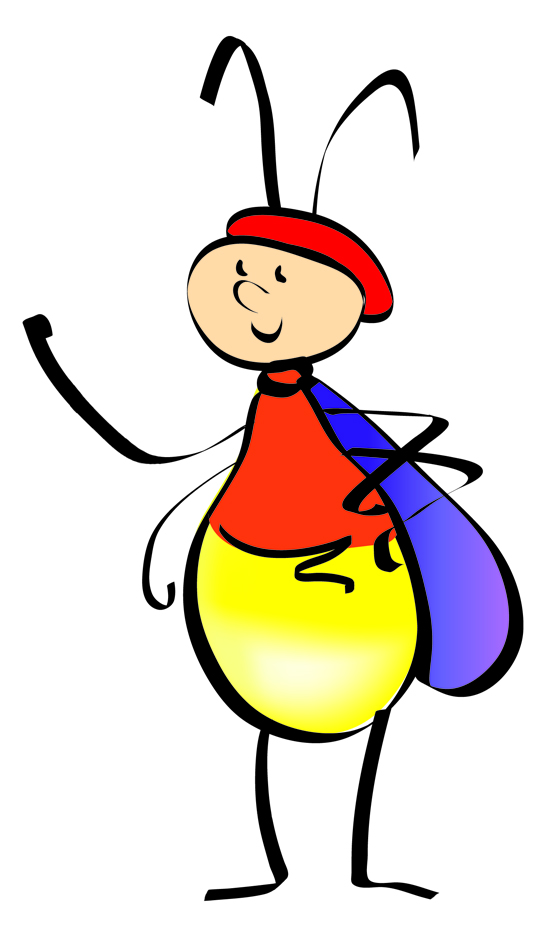 Doświadczenie 1. Potrzebne: -dwie krótkie rurki plastikowe do napojów, -igła i gruba nitka,- wełniana szmatka (rękawiczka, skarpetka, sweterek) – pamiętajcie musi to być prawdziwa wełna! Inaczej doświadczenie się nie uda. Przebieg doświadczenia:1. Połącz dwie rurki za pomocą nitki, przewlekając nitkę przez otworki na końcu obu rurek. 2. Zadbaj, aby między rurkami było ok. 10 -15 cm nitki. 3. Zawieś rurki na placu, w taki sposób, aby zwisały równo po obu stronach palca. 4. Zapisz lub narysuj, jak się zachowują.………………………………………………………………………………………………………………………………………………………………………………………………………………………………………………………………………………………………………………………………………………………………………………4. Następnie jednocześnie trzyj bardzo mocno obie rurki wełnianą szmatką. 5. Znów powieś je na palcu i zapisz lub narysuj jak się zachowują.   ……………………………………………………………………………………………………………………………………………………………………………………………………………………………………………………………………………………………………………………………………………………………………………………………………………………………………………………………………………………………………………………………………………………………………………………………………………………………………Wnioski: ……………………………………………………………………………………………………………………………………………………………………………………………………………………………………………………………………………………………………………………………………………………………………………………………………………………………………………………………………………………………………………………………………………………………………………………………………………………………………Doświadczenie 2. Potrzebne: -jedna plastikowa rurka do napojów, -żabki wycięte wg. szablonu, - wełniana szmatka (rękawiczka, skarpetka, sweterek) – pamiętajcie musi to być prawdziwa wełna! Inaczej doświadczenie się nie uda. Przebieg doświadczenia:1. Przygotuj i pokoloruj żabki. 2. Przytknij rurkę do żabek – zapisz co się dzieje.  ………………………………………………………………………………………………………………………………………………………………………………………………………………………………………………………………………………………………………………………………………………………………………………3. Następnie trzyj kilkanaście razy  rurką o wełnianą szmatkę. 4. Przytknij znowu rurkę do żabek  - zapisz lub narysuj, co się dzieje.  ……………………………………………………………………………………………………………………………………………………………………………………………………………………………………………………………………………………………………………………………………………………………………………………………………………………………………………………………………………………………………………………………………………………………………………………………………………………………………Wnioski: ……………………………………………………………………………………………………………………………………………………………………………………………………………………………………………………………………………………………………………………………………………………………………………………………………………………………………………………………………………………………………………………………………………………………………………………………………………………………………Doświadczenie 3. Potrzebne: -kółko o średnicy 5 cm wycięte z kartonu, - 4 sześciocentymetrowe paski papieru o szerokości 0,5 cm, - klej nożyczki.  - wełniana szmatka (rękawiczka, skarpetka, sweterek) – pamiętajcie musi to być prawdziwa wełna! Inaczej doświadczenie się nie uda. Przebieg doświadczenia:1. Na okrągłym kółku narysuj buzię.2. z tyłu „na czubku głowy” przymocuj włosy, wąskie paski papieru. 3. Umieść  „twarz z włosami” na rurce nacinając ją.  4. Przytknij dwie rurki z tyłu do nasady „włosów” i przesuń je w górę wzdłuż „włosów”, nie dotykając ich- zapisz lub narysuj, co się dzieje.  ………………………………………………………………………………………………………………………………………………………………………………………………………………………………………………………………………………………………………………………………………………………………………………5. Teraz te same rurki jednocześnie  trzyj kilkanaście razy o wełnianą szmatkę.6. Przytknij je rurki  z tyłu  u nasady włosów i przesuń w górę wzdłuż włosów nie dotykając do nich, zapisz, co się dzieje.……………………………………………………………………………………………………………………………………………………………………………………………………………………………………………………………………………………………………………………………………………………………………………………………………………………………………………………………………………………………………………………………………………………………………………………………………………………………………Wnioski: ……………………………………………………………………………………………………………………………………………………………………………………………………………………………………………………………………………………………………………………………………………………………………………………………………………………………………………………………………………………………………………………………………………………………………………………………………………………………………Doświadczenie 4. Potrzebne: -papierowa łódeczka, do jej zrobienia potrzebna jest prostokątna kartka papieru (połowa A-4), - miska z wodą, - plastikowa rurka, - wełniana szmatka (rękawiczka, skarpetka, sweterek) – pamiętajcie musi to być prawdziwa wełna! Inaczej doświadczenie się nie uda. Przebieg doświadczenia:1. Zrób łódkę z papieru wg. Instrukcji.  2. Włóż ją do miski z wodą. 3. Umieść na ok. 2 cm przed jej dziobem rurkę, poruszaj wolno rurką w różne kierunkach, zapisz, co się dzieje.  ………………………………………………………………………………………………………………………………………………………………………………………………………………………………………………………………………………………………………………………………………………………………………………5. Następnie tą samą rurkę trzyj kilkanaście razy o wełnianą szmatkę. 6. Znów umieść ją przed dziobem statku i ruszaj w różnych kierunkach, zapisz lub narysuj, co się dzieje.  ……………………………………………………………………………………………………………………………………………………………………………………………………………………………………………………………………………………………………………………………………………………………………………………………………………………………………………………………………………………………………………………………………………………………………………………………………………………………………Wnioski: ……………………………………………………………………………………………………………………………………………………………………………………………………………………………………………………………………………………………………………………………………………………………………………………………………………………………………………………………………………………………………………………………………………………………………………………………………………………………………Instrukcja wykonania statku, 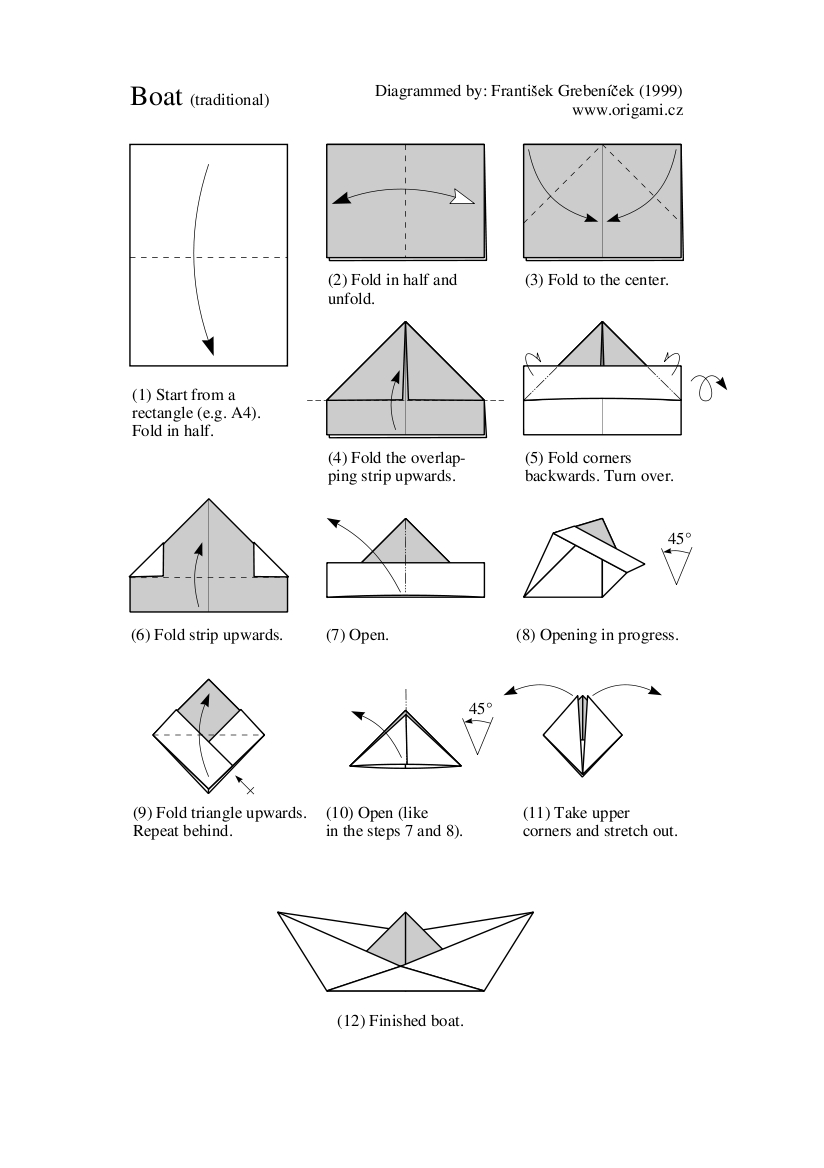 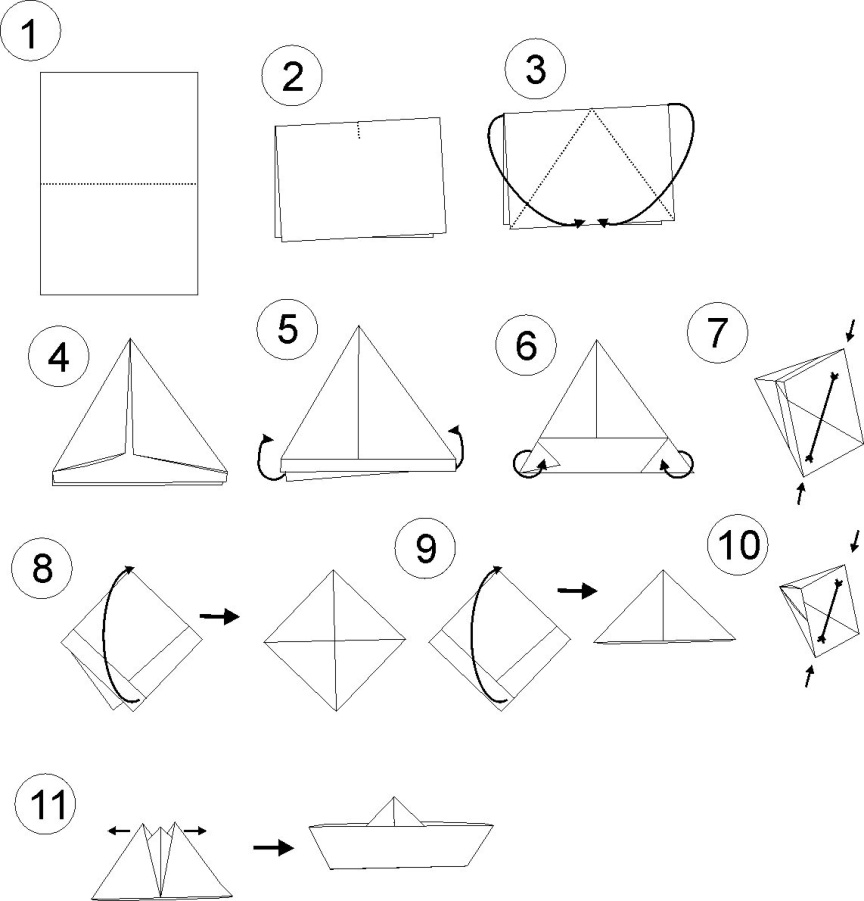 Informacje od Świetlika Jak to się dzieje? - wyjaśnienieZwykle przedmioty mają tyle samo ładunków ujemnych, jak i dodatnich, istniej równowaga zwana potencjałem zerowym. Kiedy trze się niektóre przedmioty jeden o drugi zaburza się tę równowagę, ta równowaga znika. Plastikowa rurka pocierana o wełnę otrzymuje ładunek ujemny, w związku z tym przeciąga ładunki dodatnie z przedmiotów o potencjale zerowym.  Szklana rurka pocierana przez jedwab otrzymuje ładunek dodatni i przyciąga ładunki ujemne z przedmiotów o potencjale zerowym. Co będzie, gdy przytkniemy do siebie ładunki o różnych potencjałach? Dwa ładunki o tym samym potencjale np. ujemnym będą się odpychać,  ładunki różnych potencjałach będą się przyciągać, Czyli :Skąd nazwa elektryczność? Istnienie elektryczności, tzw. elektryczności statycznej stwierdził około 580 r. p.n.e. Tales Miletu. Zauważył, że pocierany o ubranie bursztyn (po Grecku -  elektron) przyciąga ździebła trawy, ale dopiero w końcu XVI wieku angielski lekarz Gilbert nadał temu zjawisku nazwę „elektryczność” .Zadanie: Prawda-FałszPrzy każdym stwierdzeniu zaznacz, czy jest ono prawdziwe czy fałszywe. Zakreśl słowo PRAWDA lub FAŁSZ:Zadanie: Wykreślanka Znajdź i wykreśl słowa: elektron, Tales, Gilbert. 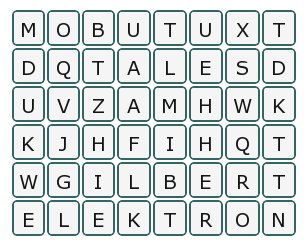 1. Ładunki o takim samym potencjale przyciągają się.PRAWDAFAŁSZ2. Tales z Miletu pocierał bursztyn o  ubranie i zauważył, że tak potarty bursztyn przyciąga źdźbła trawy.PRAWDAFAŁSZ3. Elektron oznacza po grecku ubranie.PRAWDAFAŁSZ4. Tales zaobserwowane przez siebie zjawisko nazwał elektrycznością.PRAWDAFAŁSZ5. Dwa ładunki –jeden ujemny a drugi dodatni przyciągają się.PRAWDAFAŁSZ